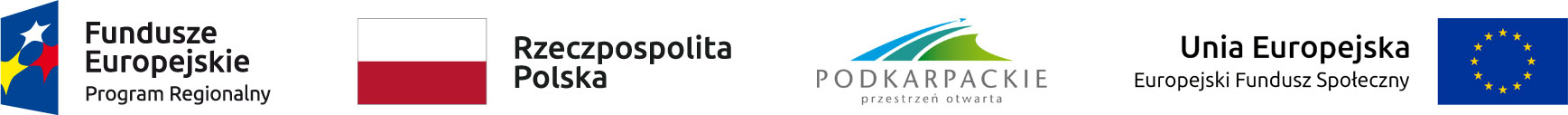       Załącznik nr 16Lista sprawdzająca do kontroli projektów na miejscu w ramach X osi priorytetowej PTBeneficjent  (nazwa i adres): ……………………………………………………………….………………..……Projekt   (nr): …………………………………………..…………………………………….………………………Tytuł projektu: ……………………………………………………………………………………………………….Decyzja o dofinansowanie (nr ): ……………………………………..…….…… z dnia ………….............….Termin przeprowadzenia kontroli: od dnia  ……………………...…… do dnia …………………..…...……..Kontrolę przeprowadzili: 
Kontrola merytoryczno – techniczna (Część A I, B i C)   Kontrola finansowa (Część A II)            dzieńmiesiącrokLp.WyszczególnienieOpisOcena kontrolującego Tak/Nie/                Nie dotyczyUwagi kontrolującegoA. Kontrola na dokumentach w siedzibie jednostki kontrolowanej.A. Kontrola na dokumentach w siedzibie jednostki kontrolowanej.A. Kontrola na dokumentach w siedzibie jednostki kontrolowanej.A. Kontrola na dokumentach w siedzibie jednostki kontrolowanej.A. Kontrola na dokumentach w siedzibie jednostki kontrolowanej.I. Dokumentacja rzeczowaI. Dokumentacja rzeczowaI. Dokumentacja rzeczowaI. Dokumentacja rzeczowaI. Dokumentacja rzeczowa1.Czy dokumentacja projektu posiadana przez beneficjenta dotycząca rzeczowej realizacji projektu jest kompletna?2.Czy przy udzielaniu zamówienia beneficjent dokonał prawidłowego wyboru trybu postępowania (obowiązujące w dniu wszczęcia zamówienia)? (zapisy ustawy PZP, Wytycznych w zakresie kwalifikowalności wydatków w ramach EFRR, EFS oraz FS na lata 2014-2020, wewnętrzny regulamin określający zasady udzielania zamówień publicznych o wartości szacunkowej nieprzekraczającej 30 000 euro).3.Czy prawidłowo oszacowano wartość zamówienia, w tym czy nie dokonano zaniżenia/podziału wartości zamówienia w celu niestosowania przepisów ustawy PZP?W tym analiza planu zamówień pod kątem niedozwolonego podziału zamówienia na części/czy nie jest częścią zamówienia udzielonego wcześniej.Czy wartość zamówienia została przeliczona na euro zgodnie z obowiązującym kursem złotego w stosunku do euro?4.Czy dokonano właściwej publikacji ogłoszenia o zamówieniu lub dokonano prawidłowego upublicznienia informacji o zamówieniu w zależności od trybu i wartości zamówienia?5.Czy udzielając zamówienia poniżej kwot określonych w przepisach wydanych na podstawie art. 11 ust. 8 ustawy PZP zastosowano się do zapisów zarządzenia beneficjenta w sprawie określenia zasad udzielania zamówień publicznych 
o wartości szacunkowej nieprzekraczającej 30 000 euro (obowiązującego w dniu wszczęcia zamówienia)? W tym warunki udziału w postępowaniu, opis przedmiotu zamówienia i kryteria oceny ofert, sprawozdanie ofertowe, zawarcie umowy i jej realizacja.6.Czy udzielając zamówienia o wartości równej lub przekraczającej kwotę 30 000 euro zastosowano się do przepisów ustawy PZP (obowiązujące w dniu wszczęcia zamówienia)?W tym warunki udziału w postępowaniu, opis przedmiotu zamówienia i kryteria oceny ofert, protokół postępowania o udzielenie zamówienia publicznego, zawarcie umowy i jej realizacja.7.Czy zakres dostaw/usług jest zgodny  z decyzją 
o dofinansowanie ?8.Czy podczas realizacji projektu zaszła konieczność zmiany decyzji ?/tryb wyboru Wykonawcy, protokół konieczności, aneks do decyzji – data sporządzenia, zakres zmian/9.Czy nie ma miejsca modyfikacja  projektu pociągająca za sobą zmianę jego charakteru w stosunku do założeń decyzji 
o dofinansowanie (wniosku aplikacyjnego), w tym w zakresie występowania pomocy publicznej?10.Czy beneficjent posiada dokumentację potwierdzającą uczestnictwo w projekcie?11.Czy beneficjent posiada materiały promocyjne/informacyjne wykorzystywane podczas realizacji projektu?12.Czy beneficjent posiada dowody potwierdzające wynajęcie powierzchni/pomieszczeń niezbędnych do realizacji projektu?13.Czy beneficjent posiada dowody potwierdzające wynajęcie/ zakup sprzętu 
i wyposażenia niezbędnego do realizacji projektu?14.Czy prawidłowo realizuje się zobowiązania wynikające z informacji i promocji ?II. Dokumentacja finansowaII. Dokumentacja finansowaII. Dokumentacja finansowaII. Dokumentacja finansowaII. Dokumentacja finansowa1. Czy dokumentacja projektu posiadana przez beneficjenta - dot. finansowej  realizacji projektu -  jest kompletna?2. Czy współfinansowanie na realizację projektu jest zagwarantowane? Czy wprowadzono do budżetu JST dotacje pochodzące 
z funduszy strukturalnych oraz z budżetu państwa na współfinansowanie projektu objętego kontrolą?
(środki własne, decyzja 
o przyznaniu dotacji  
z budżetu państwa, promesa przyznania dofinansowania
 z funduszu krajowego, umowa pożyczki lub kredytu (promesa)  itp. – data, wartość)3.Czy płatności dotyczące projektu zostały realizowane  z wyodrębnionego dla celów  projektu rachunku bankowego?4.Czy beneficjent prowadzi wyodrębnioną ewidencję księgową projektu? Odrębny system księgowy/kod księgowy ewidencjonujący środki pochodzące z funduszy europejskich?5.Czy zastosowaną właściwą klasyfikację wydatków?6. Czy poniesione wydatki znajdują potwierdzenie           w dokumentach księgowych? 7.Czy wydatki są udokumentowane oryginałami zapłaconych faktur lub dokumentów o równoważnej wartości dowodowej oraz przelewami i protokołami odbioru robót, których skany zostały dołączone do wniosku o płatność?8.Czy dowody stanowiące podstawę wypłaty zawierają wymagane elementy opisu dokumentu i podpisy osób uprawnionych do ich zatwierdzenia wypłaty?9.Czy poniesione wydatki są zgodne z RPO WP, w tym 
z zasadami kwalifikowalności 
w ramach programu ?10.Czy w realizowanym projekcie wystąpiły wydatki tylko częściowo odnoszące się do współfinansowanych operacji oraz określonych rodzajów wydatków, które mogą być uznane za kwalifikowane jedynie do pewnych limitów lub w proporcji do poniesionych kosztów? 10.Czy w sytuacji ich wystąpienia zostały one poniesione we właściwej wysokości? 11.Czy składniki majątkowe będące efektem realizacji projektu zostały zaewidencjonowane?12.Czy zachodzi przypadek nakładania się pomocy
z funduszy europejskich? 12.W szczególności kontrola krzyżowa horyzontalna 
z PROW 2014 – 2020.12.W szczególności kontrola horyzontalna z PO RYBY 2014 - 202013.Czy Beneficjent ma możliwość odzyskania poniesionego kosztu podatku VAT związanego 
z realizowanym projektem?14.Czy wysokość środków do refundacji została pomniejszona o uzyskane przychody/dochody? (w przypadku kar umownych, przychodów incydentalnych itp.B. Kontrola na miejscu realizacji projektuB. Kontrola na miejscu realizacji projektuB. Kontrola na miejscu realizacji projektuB. Kontrola na miejscu realizacji projektuB. Kontrola na miejscu realizacji projektu1.Czy rzeczywista  data rozpoczęcia realizacji dostaw/usług jest zgodna 
z zapisami w umowie? 2.Czy rzeczywista  data  pierwszego prawnie wiążącego zobowiązania do zamówienia ruchomych środków trwałych jest zgodna  z postanowieniami  decyzji 
o dofinansowanie?  3.Czy faktyczny stan zaawansowania jest zgodny 
z decyzją o dofinansowanie             (w tym harmonogramem rzeczowo-finansowym)?4.Czy, w przypadku zakupionych materiałów 
i urządzeń itp., istnieje dokument ich odbioru 
i przyjęcia na magazyn?(wyszczególnić materiały lub urządzenia – data,  Nr  dokumentu poświadczający   ich odbiór i przyjęcie na magazyn, adres magazynu)C. Zakończenie projektuC. Zakończenie projektuC. Zakończenie projektuC. Zakończenie projektuC. Zakończenie projektu1.Czy sporządzono sprawozdanie /protokół odbioru końcowego?-czy rzeczywista data jest zgodna z zapisem w umowie ?2. Czy dostawy/usługi/ objęte umową o dofinansowanie zostały dostarczone / wykonane?3.Czy wykonawca udzielił wymaganych gwarancji?(określić formę gwarancji)4.Czy dokumentacja związana 
z realizacją projektu jest dostępna, odpowiednio przechowywana                                i archiwizowana? 5.Czy osiągnięto zakładane 
w decyzji o dofinansowanie (wniosku aplikacyjnym) wskaźniki produktu?6.Czy projekt został zrealizowany zgodnie               z zasadami polityk horyzontalnych UE              (opis zawarty we wniosku aplikacyjnym):- Wpływ projektu na zasadę zrównoważonego rozwoju?- Wpływ projektu na zasadę równości szans kobiet 
i mężczyzn?- Wpływ projektu na zasadę równości szans 
i niedyskryminacji, w tym dostępności dla osób z niepełnosprawnościami?- Zgodność projektu 
z zasadami zamówień publicznych?Należy zwięźle opisać zakres weryfikacji na miejscu oraz poczynione ustalenia7.Czy osiągnięty został cel projektu?SPRAWDZAJĄCY:Imię i nazwisko: …………….............................................……..……………..…Stanowisko: ……..………………………………………………….……….....………….....Data: ……………….............................................………….………Podpis:……...................................…………………SPRAWDZAJĄCY:Imię i nazwisko: …………….....………………..…Stanowisko:       ………………….......………….....Data:……………….................................…………Podpis:……...................................…………………